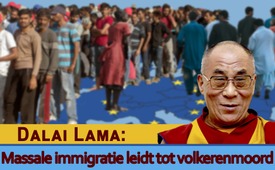 Dalai lama: Massale immigratie leidt tot volkerenmoord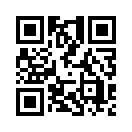 De religieuze leider van het Tibetaanse Boeddhisme, de dalai lama, bezocht op 12 september 2018 Zweden – het land dat naast Duitsland wordt gezien als grootste toevluchtsoord voor vluchtelingen. Hij zorgde daarbij in Malmö voor opschudding bij linkse media, doordat hij zich uitsprak voor een terugkeer van de vluchtelingen in hun vaderland.De religieuze leider van het Tibetaanse Boeddhisme, de dalai lama, bezocht op 12 september 2018 Zweden – het land dat naast Duitsland wordt gezien als grootste toevluchtsoord voor vluchtelingen. Hij zorgde daarbij in Malmö voor opschudding bij linkse media, doordat hij zich uitsprak voor een terugkeer van de vluchtelingen in hun vaderland. Zo zei hij openlijk: “Ik denk, Europa behoort toe aan de Europeanen.” Men moet weliswaar de vluchtelingen helpen en hen scholen, maar tenslotte moeten zij hun eigen land ontwikkelen en het nieuw opbouwen. Volgens de dalai lama moeten de Europeanen, het de vluchtelingen duidelijk maken. Hij bracht daarmee zijn boodschap aan de bevolking van Europa “to the point”, die hij al twee jaar voordien had geuit in een interview met de Frankfurter Algemeine Zeitung: “Als wij in het gezicht van iedere afzonderlijke vluchteling kijken, speciaal bij de kinderen en vrouwen, voelen wij hun verdriet. Een mens, die het wat beter gaat, heeft de verantwoording hen te helpen. Aan de andere kant zijn het er ondertussen te veel. Europa, bijvoorbeeld Duitsland, kan geen Arabisch land worden. Duitsland is Duitsland. Er zijn er zo velen, dat het moeilijk is in de praktijk. Ik vind ook moreel gezien, dat deze vluchtelingen slechts voorbijgaand moeten worden opgenomen. Het doel zou moeten zijn dat ze terugkeren en meehelpen bij de heropbouw van hun eigen landen.” De 83 jarige winnaar van de Nobelprijs voor de vrede staafde zijn waarschuwende woorden aan Europa, doordat hij de Europese massale immigratie vergeleek met de massale toestroom van Chinese immigranten naar Tibet. Tot heden ervaart hij dit als de grootste bedreiging. Door de onbelemmerde toestroom van Chinese immigranten naar Tibet werd de culturele en religieuze identiteit van Tibet overspoeld. Zo zijn de Tibetanen in hun eigen land gereduceerd tot een onbeduidende minderheid. Dit is volgens zijn woorden niets anders dan een culturele volkerenmoord. Als de EU  haar politiek van volkerenvermenging verder versnelt, zouden de Europese volkeren met hun nu heersende, heel speciale individualiteit eveneens bedreigd zijn met culturele volkerenmoord. Zover de inschatting van de dalai lama.
Op het ogenblik duidt niets er op dat EU zich denkt te distantiëren van haar politiek van volkenvermenging, zoals Kla.TV al uitvoerig heeft uiteengezet in talrijke uitzendingen. We zouden er echter goed aan doen de woorden ernstig te nemen van de dalai lama, een persoonlijkheid met een ruime blik wat de wereldpolitiek betreft. De bevolking van Europa zou dezelfde lotsbestemming onverhoeds kunnen treffen, zoals het eens de Tibetaanse hoogontwikkelde cultuur heeft getroffen.
Uitzendingen die verder brengen bij het thema massale migratie:door rh.Bronnen:www.kla.tv/13153(D)
www.kla.tv/13127(D)
www.kla.tv/13124(komt nog in Nl)
www.kla.tv/13085(D)
www.kla.tv/12800(D)
www.kla.tv/12516(D)
Bronnen:
https://www.welt.de/newsticker/news1/article181511900/Fluechtlinge-Dalai-Lama-fuer-Heimkehr-von-Fluechtlingen-nach-Ende-der-Gefahr.html
https://www.zeit.de/gesellschaft/zeitgeschehen/2016-06/dalai-lama-deutschland-arabisch-fluechtlinge
https://www.compact-online.de/dalai-lama-in-schweden-europa-gehoert-den-europaeern/
http://de.dalailama.com/pictures/public-talk-in-malm%C3%B6-swedenDit zou u ook kunnen interesseren:---Kla.TV – Het andere nieuws ... vrij – onafhankelijk – ongecensureerd ...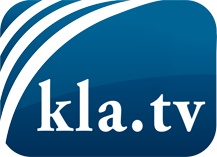 wat de media niet zouden moeten verzwijgen ...zelden gehoord van het volk, voor het volk ...nieuwsupdate elke 3 dagen vanaf 19:45 uur op www.kla.tv/nlHet is de moeite waard om het bij te houden!Gratis abonnement nieuwsbrief 2-wekelijks per E-Mail
verkrijgt u op: www.kla.tv/abo-nlKennisgeving:Tegenstemmen worden helaas steeds weer gecensureerd en onderdrukt. Zolang wij niet volgens de belangen en ideologieën van de kartelmedia journalistiek bedrijven, moeten wij er elk moment op bedacht zijn, dat er voorwendselen zullen worden gezocht om Kla.TV te blokkeren of te benadelen.Verbindt u daarom vandaag nog internetonafhankelijk met het netwerk!
Klickt u hier: www.kla.tv/vernetzung&lang=nlLicence:    Creative Commons-Licentie met naamgeving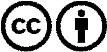 Verspreiding en herbewerking is met naamgeving gewenst! Het materiaal mag echter niet uit de context gehaald gepresenteerd worden.
Met openbaar geld (GEZ, ...) gefinancierde instituties is het gebruik hiervan zonder overleg verboden.Schendingen kunnen strafrechtelijk vervolgd worden.